REQUERIMENTO Nº 557/2018Requer informações sobre a ocorrência de capivaras em áreas urbanas, principalmente no bairro Icaraí entre outros, neste município.Senhor Presidente,Senhores Vereadores, CONSIDERANDO que; moradores estão reclamando do excesso de capivaras pelo bairro; CONSIDERANDO que; que algumas já foram vistas longe do habitat natural, inclusive invadindo residências; CONSIDERANDO que: algumas regiões a capivara pode estar envolvida no ciclo da doença da febre Maculosa Brasileira ;                       CONSIDERANDO que; ocorrências de capivaras em área urbana tem se tornado cada vez mais comuns no estado de São Paulo; REQUEIRO que, nos termos do Art. 10, Inciso X, da Lei Orgânica do município de Santa Bárbara d’Oeste, combinado com o Art. 63, Inciso IX, do mesmo diploma legal, seja oficiado o Excelentíssimo Senhor Prefeito Municipal para que encaminhe a esta Casa de Leis as seguintes informações: 1º)  O departamento responsável está ciente das reclamações dos moradores?2º)   O departamento responsável  tem conversado e orientado os moradores em relação ao problema ? a) Se sim, o que foi orientado? b) Se não por quê ?3º) Santa Bárbara está na região do ciclo da doença da Febre Maculosa brasileira ?4º) Foi feito pesquisa “acarológica” na área do campo do bairro Icaraí, rua Itararé para verificar se existe presença de carrapatos transmissores da bactéria causadora da Febre Maculosa Brasileira (carrapato estrela)?5º) Caso o município não realize a pesquisa acarológica, a prefeitura deverá solicitá-lo junto a Superintendência de Controle de Endemias (SUCEN), isso foi feito ? a) Se sim, quando? b) Se sim, já se tem uma resposta? Se sim qual, se não qual?  c) Se não foi feito o pedido, por quê?Plenário “Dr. Tancredo Neves”, em 17 de abril de 2.018.Celso Ávila-vereador-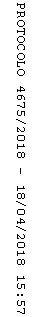 